Jörg HanuschFrage 1: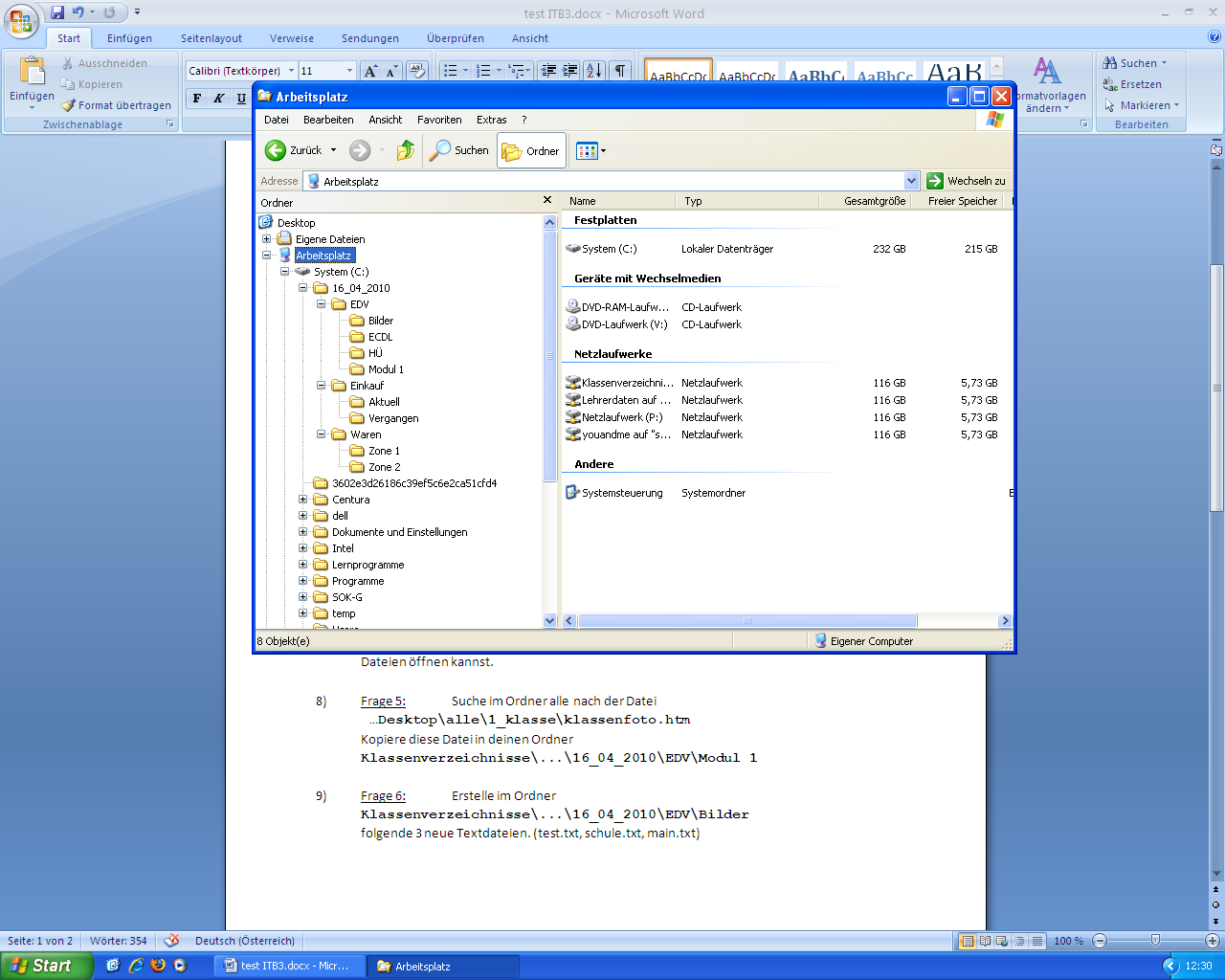 Frage 2:	7 (*.sql)Frage 3:	4 (*.txt)Frage 4:	txt		Editor		htm		Webbrowser IE 8, Firefox		docx		Microsoft Word		pptx		Microsoft Powerpoint		jpg		Paint		exe		ausführende DateiFrage 7:	Eine Verknüpfung ist ein Pfad zu einem Ordner oder einer Datei. Das Symbol ist gekennzeichnet mit einem kleinen Pfeil.Frage 8:	Schreibschutz: Rechtsklick auf Datei – Eigenschaften – Attribut „schreibgeschützt“Frage 10: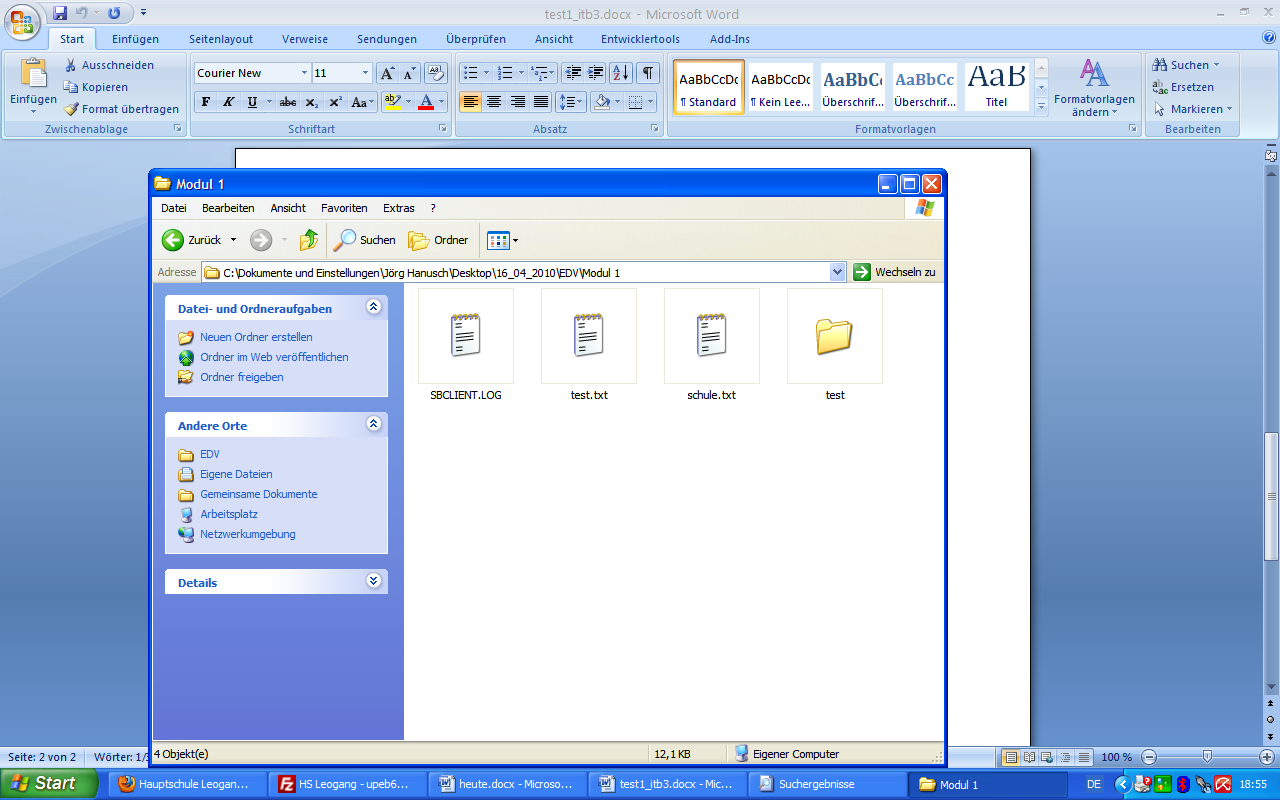 Frage 11:	Strg + C       Strg + VFrage 12:	Strg + Alt + Entf